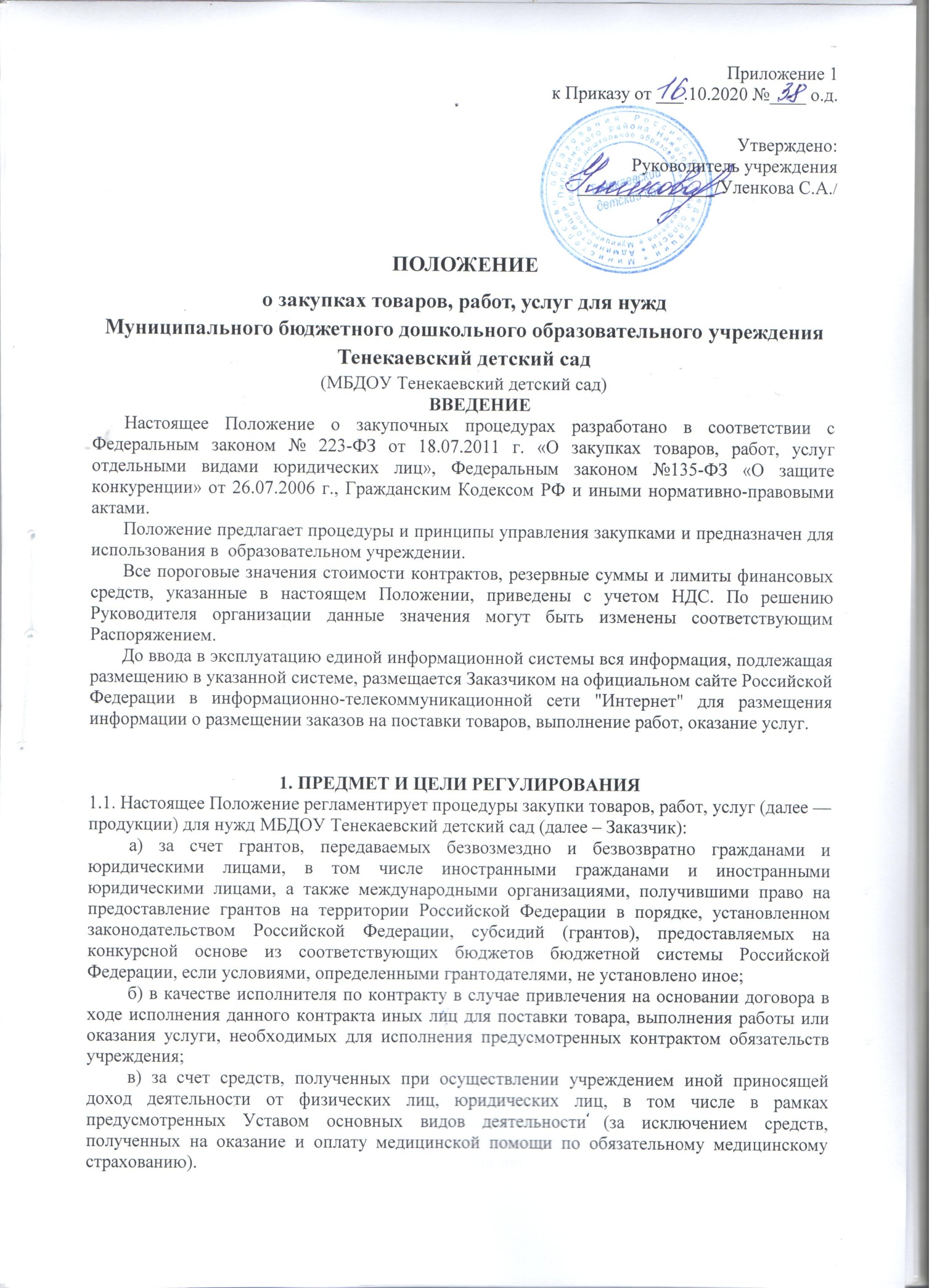      Закупки любой продукции, стоимость которой превышает 100 000 рублей (с учетом НДС), проводятся в соответствии с нормами настоящего Положения.        Закупки, стоимость которых  превышает 100 000 рублей (с учетом НДС), осуществляются  путем:1)   проведения торгов в форме открытого конкурса;2)   открытого аукциона в электронной форме;3)   запроса котировок;     Закупки любой продукции, стоимость которой  не превышает 100 000 рублей (с учетом НДС), осуществляются  путем прямых закупок не проводя торги и иные конкурентные процедуры.1.2. Положение о закупке не распространяется на отношения, связанные с:1) куплей-продажей ценных бумаг, валютных ценностей, драгоценных металлов, а также заключением договоров, являющихся производными финансовыми инструментами (за исключением договоров, которые заключаются вне сферы биржевой торговли и исполнение обязательств по которым предусматривает поставки товаров);2) приобретением Заказчиком биржевых товаров на товарной бирже в соответствии с законодательством о товарных биржах и биржевой торговле;3) осуществлением Заказчиком закупок товаров, работ, услуг в соответствии с Федеральным законом от 5 апреля 2013 года N 44-ФЗ "О контрактной системе в сфере закупок товаров, работ, услуг для обеспечения государственных и муниципальных нужд";4) закупкой в области военно-технического сотрудничества;5) закупкой товаров, работ, услуг в соответствии с международным договором Российской Федерации, если таким договором предусмотрен иной порядок определения поставщиков (подрядчиков, исполнителей) таких товаров, работ, услуг;6) осуществлением Заказчиком отбора аудиторской организации для проведения обязательного аудита бухгалтерской (финансовой) отчетности заказчика в соответствии со статьей 5 Федерального закона от 30 декабря 2008 года N 307-ФЗ "Об аудиторской деятельности".2. ПОРЯДОК ПОДГОТОВКИ ПРОЦЕДУР ЗАКУПКИ2.1. Основания проведения закупки2.1.1. Проведение закупки осуществляется на основании утвержденного и размещенного в единой информационной системе (плана-графика) закупки товаров, работ, услуг.2.1.2. Формирование плана (плана-графика) закупки и его размещение в единой информационной системе осуществляется Заказчиком в порядке, определенном Правительством Российской Федерации.2.1.3. План (план-график) закупки является основным плановым документом в сфере закупок и утверждается Заказчиком на срок не менее чем на один год.2.2. Принятие решения о проведении закупки       При осуществлении Заказчиком закупок, в т.ч. прямой закупки (у единственного поставщика, подрядчика, исполнителя) заключение договора с поставщиком, подрядчиком, исполнителем является одновременно решением о проведении закупки и не требует принятия дополнительного распорядительного документа.2.3. Информационное обеспечение закупок2.3.1. Настоящее Положение и вносимые в него изменения подлежат обязательному размещению в единой информационной системе не позднее пятнадцати рабочих дней со дня их принятия (утверждения). Размещения в единой информационной системе информации о закупке производится в соответствии с порядком, установленном Правительством Российской Федерации. 2.3.2. В единой информационной системе Заказчик размещает планы закупок товаров, работ, услуг на  срок не менее одного года. План закупок инновационной продукции, высокотехнологичной продукции, лекарственных средств размещается Заказчиком в единой информационной системе на период от пяти до семи лет.2.3.3 в единой информационной системе также подлежит размещению следующая информация:- извещение о закупке и вносимые в него изменения, - документация о закупке и вносимые в нее изменения,- проект договора, заключаемого по итогам процедуры закупки,- разъяснения закупочной документации,- протоколы, составляемые в ходе проведения закупок,- иная информация, размещение которой в единой информационной системе предусмотрено Федеральным законом «О закупках товаров, работ, услуг отдельными видами юридических лиц».2.3.4. В случае, если при заключении и исполнении договора изменяются объем, цена закупаемых товаров работ услуг или сроки исполнения договора по сравнению с указанными в протоколе, составленном по результатам закупки, не позднее чем в течение десяти дней со дня внесения указанных изменений в договор в единой информационной системе размещается информация об изменении договора с указанием измененных условий. 2.3.5. Заказчик не позднее 10-го числа месяца, следующего за отчетным месяцем, размещает в единой информационной системе:1) сведения о количестве и об общей стоимости договоров, заключенных по результатам закупки продукции;2) сведения о количестве и об общей стоимости договоров, заключенных по результатам закупки у единственного поставщика;3) сведения о количестве и об общей стоимости договоров, заключенных по результатам закупок, сведения о которых не подлежат размещению в единой информационной системе, в соответствии с пунктом 2.3.10. настоящего Положения.4) сведения о количестве и об общей стоимости договоров, заключенных заказчиком по результатам закупки у субъектов малого и среднего предпринимательства.2.3.6. В извещении о закупке указываются:-  наименование, место нахождения, почтовый адрес Заказчика, наименование, место нахождения, почтовый адрес, адрес электронной почты, номер контактного телефона Организатора торгов;- способ закупки (конкурс, аукцион или иной предусмотренный настоящим Положением способ закупки);-  предмет закупки с указанием количества поставляемого товара, объема выполняемых работ, оказываемых услуг;-   место поставки товара, выполнения работ, оказания услуг;- требования, предъявляемые к участникам закупок, закупаемым товарам, работам, услугам, а также условиям договора,- срок, место и порядок предоставления и разъяснения закупочной документации,-  начальная (максимальная) цена договора;-  требования к оформлению заявки на участие в процедуре закупки;-  место, даты и время начала и окончания приема заявок на участие в процедуре закупки;-  порядок и критерии определения победителя процедуры закупки,-  место, дата и время проведения процедуры закупки;- место и дата рассмотрения предложений участников закупки (в случае закрытой формы подачи ценовых предложений и подведения итогов закупки; -   сведения о предоставлении преференций, в установленных случаях,- сведения о проведении квалификационного отбора (в случае проведения двухэтапной процедуры закупки); - требование об отсутствии сведений об участниках закупки в реестре недобросовестных поставщиков.2.3.7.  В течение трех дней со дня принятия решения о внесении изменений, в извещение о закупке, закупочную документацию, предоставления разъяснений положений закупочной документации, указанные изменения и разъяснения  размещаются Заказчиком в единой информационной системе.2.3.8. Протоколы, составляемые в ходе закупки, размещаются в единой информационной системе не позднее чем через три дня со дня их подписания.2.3.9.  Вся информация, размещаемая Заказчиком в единой информационной системе, подлежит также размещению на сайте Заказчика в информационно-телекоммуникационной сети «Интернет» в срок, не позднее размещения информации в единой информационной системе. При наличии несоответствия информации, размещенной в единой информационной системе, информации, размещенной на сайте Заказчика в информационно-телекоммуникационной сети «Интернет», достоверной считается, информация, размещенная в единой информационной системе.2.3.10.  Не подлежат размещению в единой информационной системе:- сведения об осуществлении закупок товаров, работ, услуг, о заключении договоров, составляющие государственную тайну; - сведения о закупках, информация о которых не подлежит размещению в единой информационной системе по решению Правительства Российской Федерации.2.3.11. Заказчик вправе не размещать в единой информационной системе:-  сведения о закупках, стоимость которых не превышает 100 тысяч рублей;- сведения о закупке товаров, работ, услуг, стоимость которых не превышает пятьсот тысяч рублей, если годовая выручка Заказчика за отчетный финансовый год составляет более чем пять миллиардов рублей.2.4. Полномочия организатора проведения закупки2.4.1. Заказчик осуществляет следующие полномочия в рамках закупочной деятельности:- планирование закупок, в том числе выбор способа закупки;- размещение закупок;- заключение договора по итогам процедур закупки;- контроль исполнения договоров;- оценка эффективности закупок.2.4.2. Для осуществления закупочной деятельности Заказчик создает Комиссию по закупкам (далее - комиссия). Состав комиссии, полномочия, порядок ее формирования и обеспечения деятельности определяются Заказчиком в Положении.2.4.3. Для выполнения функции размещения закупок Заказчик вправе привлечь на основе договора специализированную организацию в качестве организатора процедуры закупки. 2.4.4.  Организатор процедуры закупки (в том числе закупки в электронной форме):обеспечивает информационное сопровождение процедуры закупки в соответствии с требованиями раздела 2.3. настоящего Положения;разрабатывает закупочную документацию;рассматривает поступившие заявки на участие в процедуре закупки и ценовые предложения;принимает решение о допуске или отказе в допуске поставщиков к участию в процедуре закупки;принимает решение об определении победителя процедуры закупки;принимает решение о признании процедуры закупки несостоявшейся.2.5. Порядок формирования закупочной комиссии2.5.1.Руководитель предприятия принимает решение о создании постоянно действующей комиссии по закупкам, утверждает ее состав и назначает председателя. Порядок работы комиссии по закупкам, ее функции и полномочия определяются Положением о закупке.2.5.2. Минимальное число членов комиссии по закупкам составляет 5 (Пять) человек.2.5.3. Членами комиссии по закупкам не могут быть физические лица, лично заинтересованные в результатах закупок (в том числе физические лица, подавшие заявки на участие в процедуре закупок, либо состоящие в штате организаций, подавших указанные заявки), либо физические лица, на которых способны оказывать влияние участники закупок (в том числе физические лица, являющиеся участниками(акционерами) этих организаций, членами их органов управления, кредиторами участников закупок).2.5.4. Члены комиссии по закупкам, не соответствующие установленным требованиям, должны незамедлительно уведомить Руководителя, принявшего решение о создании комиссии.2.5.5. В случае выявления  в составе комиссии по закупкам указанных в пункте 2.5.4 лиц, Заказчик обязан незамедлительно заменить их иными физическими лицами, которые лично не заинтересованы в результатах размещения заказа и на которых не способны оказывать влияние участники закупок.2.5.6. Решение о времени и месте заседания комиссии по закупкам принимается председателем комиссии.       Заседание комиссии по закупкам считается правомочным при участии в нем не менее двух третей от числа членов комиссии. Решение принимается простым большинством голосов.       Все решения комиссии по закупкам, в том числе касающиеся результатов процедур закупок, оформляются протоколами заседания комиссии, которые подписываются всеми присутствующими членами комиссии.       Протокол заседания комиссии по закупкам ведет секретарь комиссии, назначаемый председателем комиссии из состава ее членов.       Протокол заседания комиссии по закупкам, касающийся результатов процедур закупок, должен содержать наименование выбранного поставщика, цену предложения, сроки поставки товаров (выполнения работ, оказания услуг) и, при необходимости, условия и порядок расчетов и другие существенные условия договора. В протокол заносится особое мнение члена (членов) комиссии по закупкам, если оно имеется.2.5.7. К функциям комиссии по закупкам относится:- разработка и представление на утверждение руководителю предприятия плана-графика закупок на год на основании представленных структурными подразделениями данных;- проведение анализа представляемых структурными подразделениями материалов о проведении закупки товаров, работ, услуг, в случае, если закупка не была включена в план-график, признание материалов достаточными либо недостаточными для проведения закупки и др.;-организация подготовки документов о проведении закупки;-утверждение у руководителя предприятия документации о проведении закупки;- разъяснение положений документации о проведении закупки по письменным запросам участников закупки;-рассмотрение и оценка заявок участников закупки;-принятие решения о выборе победителя либо о признании процедуры закупки несостоявшейся.2.6. Закупочная документация2.6.1. Закупочная документация утверждается Заказчиком и включает в себя:1) требования к предмету закупки (требования к количеству, качеству, техническим, функциональным (потребительским свойствам) и иным характеристикам товара, работ, услуг, требования к безопасности товара, работ, услуг, требования к упаковке товара, требования к доставке, отгрузке товара, иные требования о соответствии товаров, работ, услуг потребностям Заказчика); 2) требования к сроку и объему гарантий качества товара, работ, услуг, требования к обслуживанию товара; 3) место, сроки (периоды, этапы), условия, порядок поставки (доставки, разгрузки/погрузки) товара, выполнения работ, оказания услуг; 4) формы, порядок, срок предоставления участникам процедуры закупки разъяснений положений закупочной документации;5) требования к содержанию, форме, оформлению и составу заявки на участие в закупке, 6) время и даты начала и окончания срока подачи заявок на участие в процедуре закупки;7) требования к описанию участниками закупки поставляемого товара, работ, услуг, которые являются предметом закупки, их количественных и качественных характеристик;8) сведения о начальной (максимальной) цене договора или цены единицы продукции; 9) порядок формирования цены, включая учет расходов на доставку, упаковку, страхование, уплату таможенных пошлин, налогов и других обязательных платежей, иных расходов; 10) в случае наличия условия об обеспечении участия в процедуре закупки - вид обеспечения, размер, срок,  порядок внесения и возврата обеспечения, реквизиты счетов для внесения обеспечения;11) форма, сроки и порядок оплаты товара, работы, услуги;12) требования к участникам закупки и перечень документов, представляемых участниками закупки для подтверждения их соответствия установленным требованиям;13)  дату и время проведения закупочной процедуры;14) критерии, порядок и сроки оценки и сопоставления заявок на участие в закупке;15) срок и порядок заключения договора по итогам процедуры закупки;16)  проект договора, заключаемого по итогам закупки;17) квалификационные требования, сроки и порядок проведения квалификационного отбора (в случае проведения двухэтапной закупочной процедуры;18) иные условия проведения процедуры закупки. 2.6.2.Сведения, содержащиеся в закупочной документации, должны соответствовать сведениям, указанным в извещении о закупке.3. СПОСОБЫ ЗАКУПОК И УСЛОВИЯ ИХ ИСПОЛЬЗОВАНИЯ3.1. Настоящим положением о закупке предусматриваются следующие способы осуществления закупок путем:1) проведения торгов в форме открытого конкурса;2) открытого аукциона в электронной форме;3) запроса котировок;4) прямой закупки (у единственного поставщика, подрядчика, исполнителя – не конкурентная процедура)3.2. Закупки могут осуществляться в электронной форме. При этом заказчик вправе определять порядок закупок в электронной форме, а также электронные торговые площадки в соответствии с настоящим Положением о закупке.     При закупках на данных торговых площадках допускаются отклонения от хода процедур, предусмотренных настоящим Положением, обусловленные техническими особенностями данных площадок.3.3. Решение о закупке у единственного источника принимает руководитель организации.3.4. При проведении процедур закупки какие-либо переговоры Заказчика с участником закупки не допускаются в случае, если в результате таких переговоров создаются преимущественные условия для участия в закупке и (или) условия для разглашения конфиденциальных сведений.3.5. Выбор поставщика (исполнителя, подрядчика) с помощью конкурса и электронного аукциона может осуществляться, если предметом закупки является поставка товаров, стоимость которых по оценке превышает 1 500 000 рублей в расчете на один контракт (договор), при предмете закупки -  выполнение работ, оказание услуг, стоимость которых по оценке превышает 1 500 000 рублей в расчете на один контракт (договор).        Выбор поставщика (исполнителя, подрядчика) с помощью запроса котировок может осуществляться, если предметом закупки является поставка товаров, стоимость которых по оценке не превышает 1 500 000 рублей в расчете на один контракт (договор), при предмете закупки -  выполнение работ, оказание услуг стоимость которых по оценке не превышает 1 500 000 рублей в расчете на один контракт (договор).        При размещении заказа у единственного поставщика договор заключается напрямую с поставщиком, без использования конкурентных процедур с учетом требований настоящего Положения.4. ТРЕБОВАНИЯ К УЧАСТНИКАМ ЗАКУПКИ4.1. К участникам закупки предъявляются следующие обязательные требования:4.1.1. Соответствие участников закупки требованиям, устанавливаемым в соответствии с законодательством Российской Федерации к лицам, осуществляющим поставки товаров, выполнение работ, оказание услуг, являющихся предметом закупки;4.1.2. Непроведение ликвидации участника закупки - юридического лица и отсутствие решения арбитражного суда о признании участника закупки - юридического лица, индивидуального предпринимателя банкротом и об открытии конкурсного производства;4.1.3. Неприостановление деятельности участника закупки в порядке, предусмотренном Кодексом Российской Федерации об административных правонарушениях, на день подачи заявки на участие в закупке;4.1.4. Отсутствие у участника закупки задолженности по начисленным налогам, сборам и иным обязательным платежам в бюджеты любого уровня или государственные внебюджетные фонды за прошедший календарный год, размер которой превышает двадцать пять процентов балансовой стоимости активов участника закупки по данным бухгалтерской отчетности за последний завершенный отчетный период;4.1.5. Правомочность участника закупки заключать договор;4.1.6. Обладание участником закупки исключительными правами на результаты интеллектуальной деятельности, если в связи с исполнением договора заказчик приобретает права на такие результаты, за исключением случаев заключения договоров на создание произведений литературы или искусства, исполнения, на финансирование проката или показа национального фильма;4.1.7. Отсутствие между участником закупки и заказчиком конфликта интересов, под которым понимаются случаи, при которых руководитель заказчика, член комиссии по осуществлению закупок, руководитель контрактной службы заказчика, контрактный управляющий состоят в браке с физическими лицами, являющимися выгодоприобретателями, единоличным исполнительным органом хозяйственного общества (директором, генеральным директором, управляющим, президентом и другими), членами коллегиального исполнительного органа хозяйственного общества, руководителем (директором, генеральным директором) учреждения или унитарного предприятия либо иными органами управления юридических лиц - участников закупки, с физическими лицами, в том числе зарегистрированными в качестве индивидуального предпринимателя, - участниками закупки либо являются близкими родственниками (родственниками по прямой восходящей и нисходящей линии (родителями и детьми, дедушкой, бабушкой и внуками), полнородными и неполнородными (имеющими общих отца или мать) братьями и сестрами), усыновителями или усыновленными указанных физических лиц. Под выгодоприобретателями понимаются физические лица, владеющие напрямую или косвенно (через юридическое лицо или через несколько юридических лиц) более чем десятью процентами голосующих акций хозяйственного общества либо долей, превышающей десять процентов в уставном капитале хозяйственного общества.4.2. К участникам закупки Заказчик вправе установить также следующие требования:- отсутствие сведений об участнике закупки в реестре недобросовестных поставщиков, предусмотренном статьей 5 Федерального закона от 18 июля 2011 года № 223-ФЗ «О закупках товаров, работ, услуг отдельными видами юридических лиц».4.3. В случае, если несколько юридических лиц, физических лиц (в том числе индивидуальных предпринимателей) выступают на стороне одного участника закупки, требования, установленные Заказчиком в документации о закупке к участникам закупки, предъявляются к каждому из указанных лиц в отдельности.5. РАЗМЕЩЕНИЕ ЗАКАЗА ПУТЕМ ПРОВЕДЕНИЯ КОНКУРСА5.1. Конкурс на право заключить договор.5.1.1. Под конкурсом понимается процедура закупки, при которой комиссия по размещению заказа (далее по тексту – комиссия, конкурсная комиссия) определяет участника конкурса, предложившего лучшие условия выполнения договора на поставку продукции. 5.1.2.  Не допускается взимание с участников процедуры закупки платы за участие в конкурсе, за исключением платы за предоставление конкурсной документации в случаях, предусмотренных настоящим Положением.5.1.3. Заказчиком, организатором размещения заказа может быть установлено требование о внесении денежных средств в качестве обеспечения заявки на участие в конкурсе (далее по тексту - требование обеспечения заявки на участие в конкурсе) в размере, предусмотренном настоящим Положением. В случае если Заказчиком, организатором размещения заказа установлено требование обеспечения заявки на участие в конкурсе, такое требование в равной мере распространяется на всех участников процедуры закупки и указывается в конкурсной документации.5.1.4. При проведении конкурса переговоры Заказчика, организатора размещения заказа, специализированной организации или конкурсной комиссии с участником процедуры закупки не допускаются. При этом допускается разъяснение по вопросам участников процедуры закупки в порядке, установленном настоящим Положением.5.2. Извещение о проведении конкурса.5.2.1. Извещение о проведении конкурса размещается Заказчиком в единой информационной системе не менее чем за двадцать дней до даты вскрытия конвертов с заявками на участие в открытом конкурсе или открытия доступа к поданным в форме электронных документов заявкам на участие в открытом конкурсе.5.2.2. Заказчик, организатор размещения заказа, специализированная организация также вправе дополнительно опубликовать извещение о проведении конкурса в любых средствах массовой информации, в том числе в электронных средствах массовой информации.5.2.3. В извещении о проведении конкурса должны быть указаны следующие сведения:1)   форма торгов;2) наименование, место нахождения, почтовый адрес и адрес электронной почты, номер контактного телефона и факса Заказчика, организатора размещения заказа, специализированной организации;3)  предмет договора с указанием количества поставляемого товара, объема выполняемых работ, оказываемых услуг;4)  место поставки товара, выполнения работ, оказания услуг;5) начальная (максимальная) цена договора или цена единицы продукции;6)  сведения о порядке проведения, в том числе об оформлении участия в торгах, определении лица, выигравшего торги;7)  срок, место и порядок предоставления конкурсной документации, размер, порядок и сроки внесения платы, взимаемой Заказчиком, организатором размещения заказа за предоставление конкурсной документации, если такая плата установлена;8) срок окончания подачи заявок, место, дата и время вскрытия конвертов с заявками на участие в конкурсе и открытия доступа к поданным в форме электронных документов заявкам на участие в конкурсе, место и дата рассмотрения таких заявок и подведения итогов конкурса.5.2.4. Заказчик, организатор размещения заказа вправе принять решение о внесении изменений в извещение о проведении конкурса не позднее, чем за пять дней до даты окончания подачи заявок на участие в конкурсе. Изменение предмета конкурса не допускается. В течение одного дня со дня принятия указанного решения такие изменения размещаются в единой информационной системе Заказчиком, организатором размещения заказа, специализированной организацией в порядке, установленном для размещения в единой информационной системе извещения о проведении конкурса. При этом срок подачи заявок на участие в конкурсе должен быть продлен так, чтобы со дня размещения в единой информационной системе внесенных изменений в извещение о проведении конкурса до даты окончания подачи заявок на участие в конкурсе такой срок составлял не менее десяти дней.5.2.5. Заказчик, организатор размещения заказа, официально разместивший в единой информационной системе извещение о проведении конкурса, вправе отказаться от его проведения не позднее чем за десять дней до даты окончания срока подачи заявок на участие в конкурсе, если иной срок не установлен в извещении о проведении конкурса. Извещение об отказе от проведения конкурса размещается Заказчиком, организатором размещения заказа, специализированной организацией в течение двух дней со дня принятия решения об отказе от проведения конкурса в порядке, установленном для официального размещения в единой информационной системе извещения о проведении конкурса. 5.2.6. В течение двух рабочих дней со дня принятия указанного решения Заказчиком, организатором размещения заказа вскрываются (в случае, если на конверте не указаны почтовый адрес (для юридического лица) или сведения о месте жительства (для физического лица) участника процедуры закупки) конверты с заявками на участие в конкурсе и направляются соответствующие уведомления всем участникам процедуры закупки, подавшим заявки на участие в конкурсе. Порядок возврата участникам процедуры закупки денежных средств, внесенных в качестве обеспечения заявок на участие в конкурсе, если таковое требование обеспечения заявки на участие в конкурсе было установлено, определяется настоящим Положением.5.3. Содержание конкурсной документации.5.3.1. Конкурсная документация разрабатывается Заказчиком, организатором размещения заказа, специализированной организацией и утверждается Заказчиком.5.3.2. Конкурсная документация должна содержать требования, установленные Заказчиком, организатором размещения заказа, к количеству, качеству, техническим характеристикам товара, работ, услуг, требования к их безопасности, требования к функциональным характеристикам (потребительским свойствам) товара, требования к размерам, упаковке, отгрузке товара, требования к результатам работ и иные показатели, связанные с определением соответствия поставляемого товара, выполняемых работ, оказываемых услуг потребностям Заказчика.Конкурсная документация должна содержать:1)    требования к содержанию, форме, оформлению и составу заявки на участие в конкурсе;2) требования к описанию участниками процедуры закупки поставляемого товара, который является предметом конкурса, его функциональных характеристик (потребительских свойств), а также его количественных и качественных характеристик, требования к описанию участниками процедуры закупки выполняемых работ, оказываемых услуг, которые являются предметом конкурса, их объема и качественных характеристик;3) требования к сроку и (или) объему предоставления гарантий качества товара, работ, услуг, к обслуживанию товара, к расходам на эксплуатацию товара (при необходимости);4) место, условия и сроки (периоды) поставки товара, выполнения работ, оказания услуг;5) начальную (максимальную) цену договора или цену единицы продукции; 6) форму, сроки и порядок оплаты товара, работ, услуг;7) порядок формирования цены договора (с учетом или без учета расходов на перевозку, страхование, уплату таможенных пошлин, налогов и других обязательных платежей);8)  сведения о валюте, используемой для формирования цены договора и расчетов с поставщиками (исполнителями, подрядчиками), а также порядок применения официального курса иностранной валюты к рублю Российской Федерации, установленного Центральным банком Российской Федерации, используемого при оплате заключенного договора;9) условия платежей по договору, в том числе порядок и условия открытия аккредитива, если используется аккредитивная форма оплаты;10) сведения о возможности Заказчика изменить предусмотренные договором количество товаров, объем работ, услуг в соответствии с настоящим Положением;11)  порядок, место, дату начала и дату окончания срока подачи заявок на участие в конкурсе;12) требования к участникам процедуры закупки, установленные в соответствии  настоящим Положением;13) порядок и срок отзыва заявок на участие в конкурсе, порядок внесения изменений в такие заявки;14) формы, порядок, даты начала и окончания срока предоставления участникам процедуры закупки разъяснений положений конкурсной документации;15) место, порядок, даты и время вскрытия конвертов с заявками на участие в конкурсе и открытия доступа к поданным в форме электронных документов заявкам на участие в конкурсе;16) критерии оценки заявок на участие в конкурсе и их значимость;17) порядок оценки и сопоставления заявок на участие в конкурсе;18)  размер обеспечения заявки на участие в конкурсе, срок и порядок внесения денежных средств в качестве обеспечения такой заявки, реквизиты счета для перечисления указанных денежных средств в случае установления Заказчиком, организатором размещения заказа требования обеспечения заявки на участие в конкурсе;19) размер обеспечения исполнения договора, срок и порядок его предоставления в случае, если Заказчиком, организатором размещения заказа установлено требование обеспечения исполнения договора. Размер обеспечения исполнения договора определяется  настоящим положением;20) срок со дня размещения в единой информационной системе протокола оценки и сопоставления заявок на участие в конкурсе, в течение которого победитель конкурса должен подписать проект договора. Указанный срок должен составлять не менее чем двадцать  дней.5.3.3. К конкурсной документации должен быть приложен проект договора, который является неотъемлемой частью конкурсной документации (в случае проведения конкурса по нескольким лотам - проект договора в отношении каждого лота).5.3.4. Сведения, содержащиеся в конкурсной документации, должны соответствовать сведениям, указанным в извещении о проведении конкурса.5.4. Порядок предоставления конкурсной документации5.4.1. В случае проведения конкурса Заказчик, организатор размещения заказа, специализированная организация обеспечивают размещение конкурсной документации  в единой информационной системе одновременно с размещением извещения о проведении конкурса. Конкурсная документация должна быть доступна для ознакомления в единой информационной системе  без взимания платы.5.4.2. Предоставление конкурсной документации до размещения в единой информационной системе  извещения о проведении конкурса не допускается.5.5. Разъяснение положений конкурсной документации и внесение в нее изменений5.5.1. Любой участник процедуры закупки вправе направить в письменной форме, в том числе в форме электронного документа, Заказчику, организатору размещения заказа запрос о разъяснении положений конкурсной документации. В течение трех рабочих дней со дня поступления указанного запроса Заказчик, организатор размещения заказа обязаны направить в письменной форме или в форме электронного документа разъяснения положений конкурсной документации, если указанный запрос поступил к Заказчику, организатору размещения заказа не позднее, чем за пять дней до дня окончания подачи заявок на участие в конкурсе.5.5.2. В течение одного дня со дня направления разъяснения положений конкурсной документации по запросу участника процедуры закупки такое разъяснение должно быть размещено Заказчиком, организатором размещения заказа, специализированной организацией в единой информационной системе с содержанием запроса на разъяснение положений конкурсной документации, без указания участника процедуры закупки, от которого поступил запрос. Разъяснение положений конкурсной документации не должно изменять ее суть.5.5.3. Заказчик, организатор размещения заказа по собственной инициативе или в соответствии с запросом участника процедуры закупки вправе принять решение о внесении изменений в конкурсную документацию не позднее, чем за пять дней до даты окончания подачи заявок на участие в конкурсе. Изменение предмета конкурса не допускается. В течение одного рабочего дня со дня принятия решения о внесении изменений в конкурсную документацию такие изменения размещаются Заказчиком, организатором размещения заказа, специализированной организацией в порядке, установленном размещения извещения о проведении конкурса, и в течение двух рабочих дней направляются заказными письмами или в форме электронных документов всем участникам процедуры закупки, которым была предоставлена конкурсная документация. При этом срок подачи заявок на участие в конкурсе должен быть продлен так, чтобы со дня размещения в единой информационной системе внесенных изменений в конкурсную документацию до даты окончания подачи заявок на участие в конкурсе такой срок составлял не менее чем десять дней.5.6. Порядок подачи заявок на участие в конкурсе5.6.1. Для участия в конкурсе участник процедуры закупки подает заявку на участие в конкурсе в срок и по форме, которые установлены конкурсной документацией.5.6.2. Участник процедуры закупки подает заявку на участие в конкурсе в письменной форме в запечатанном конверте или в форме электронного документа. При этом на таком конверте указывается наименование конкурса, на участие в котором подается данная заявка. Заявка в письменной форме может быть подана участником процедуры закупки, а так же посредством почты или курьерской службы.5.6.3. Заявка на участие в конкурсе должна содержать:1) сведения и документы об участнике процедуры закупки, подавшем такую заявку:а) фирменное наименование (наименование), сведения об организационно-правовой форме, о месте нахождения, почтовый адрес (для юридического лица), фамилия, имя, отчество, паспортные данные, сведения о месте жительства (для физического лица), номер контактного телефона;б) полученную не ранее чем за шесть месяцев до дня размещения в единой информационной системе извещения о проведении конкурса выписку из единого государственного реестра юридических лиц или нотариально заверенную копию такой выписки (для юридического лица), полученную не ранее чем за шесть месяцев до дня размещения в единой информационной системе извещения о проведении конкурса выписку из единого государственного реестра индивидуальных предпринимателей или нотариально заверенную копию такой выписки (для индивидуального предпринимателя), копии документов, удостоверяющих личность (для иного физического лица), надлежащим образом заверенный перевод на русский язык документов о государственной регистрации юридического лица или государственной регистрации физического лица в качестве индивидуального предпринимателя в соответствии с законодательством соответствующего государства (для иностранного лица) полученные не ранее чем за шесть месяцев до дня размещения в единой информационной системе извещения о проведении конкурса;в) документ, подтверждающий полномочия лица на осуществление действий от имени участника процедуры закупки - юридического лица (копия решения о назначении или об избрании или приказа о назначении физического лица на должность, в соответствии с которым такое физическое лицо обладает правом действовать от имени участника процедуры закупки без доверенности (далее по тексту - руководитель). В случае, если от имени участника процедуры закупки действует иное лицо, заявка на участие в конкурсе должна содержать также доверенность на осуществление действий от имени участника процедуры закупки, заверенную печатью участника процедуры закупки и подписанную руководителем участника процедуры закупки (для юридических лиц) или уполномоченным этим руководителем лицом, либо нотариально заверенную копию такой доверенности. В случае если указанная доверенность подписана лицом, уполномоченным руководителем участника процедуры закупки, заявка на участие в конкурсе должна содержать также документ, подтверждающий полномочия такого лица;г) документы, подтверждающие соответствие участника процедуры закупки требованиям документации процедуры закупки;д) копии учредительных документов участника процедуры закупки (для юридических лиц);е) решение об одобрении или о совершении крупной сделки либо копия такого решения в случае, если требование о необходимости наличия такого решения для совершения крупной сделки установлено законодательством Российской Федерации, учредительными документами юридического лица и если для участника процедуры закупки поставка товаров, выполнение работ, оказание услуг, являющихся предметом договора, или внесение денежных средств в качестве обеспечения заявки на участие в конкурсе, обеспечения исполнения договора являются крупной сделкой.2) предложение о функциональных характеристиках (потребительских свойствах) и качественных характеристиках товара, о качестве работ, услуг и иные предложения об условиях исполнения договора, в том числе предложение о цене договора, о цене единицы товара, услуги; о цене запасных частей (каждой запасной части) к технике, к оборудованию, а также начальная цена запасных частей (каждой запасной части) к технике, к оборудованию и начальная цена единицы услуги и (или) работы. В случаях, предусмотренных конкурсной документацией, также копии документов, подтверждающих соответствие товара, работ, услуг требованиям, установленным в соответствии с законодательством Российской Федерации, если в соответствии с законодательством Российской Федерации установлены требования к таким товарам, работам, услугам. 3) документы или копии документов, подтверждающих соответствие участника процедуры закупки установленным требованиям и условиям допуска к участию в конкурсе:а)  документы, подтверждающие внесение денежных средств в качестве обеспечения заявки на участие в конкурсе, в случае, если в конкурсной документации содержится указание на требование обеспечения такой заявки (платежное поручение, подтверждающее перечисление денежных средств в качестве обеспечения заявки на участие в конкурсе, или копия такого поручения);б) копии документов, подтверждающих соответствие участника процедуры закупки требованиям, установленным законодательством Российской Федерации, в случае, если в соответствии с законодательством Российской Федерации установлены требования к лицам, осуществляющим поставки товаров, выполнение работ, оказание услуг, и такие товары, работы, услуги являются предметом конкурса;в) обладание участниками процедуры закупки исключительными правами на объекты интеллектуальной собственности, если в связи с исполнением договора Заказчик приобретает права на объекты интеллектуальной собственности;г) копии документов, подтверждающих соответствие участника процедуры закупки требованиям, обязательным требованиям, установленным настоящим Положением.4) сведения и документы, подтверждающие соответствие соисполнителей (субподрядчиков, субпоставщиков), предприятий-изготовителей требованиям, установленным в документации, если таковые требования были установлены, или справку о том, что соисполнители (субподрядчики, субпоставщики), выполняющие более 5% объема поставок, работ, услуг участником привлекаться не будут.5.6.4. Заявка на участие в конкурсе может содержать эскиз, рисунок, чертеж, фотографию, иное изображение товара, образец (пробу) товара, на поставку которого размещается заказ.5.6.5. Все листы заявки на участие в конкурсе, все листы тома заявки на участие в конкурсе должны быть прошиты и пронумерованы. Заявка на участие в конкурсе и том заявки на участие в конкурсе должны содержать опись входящих в их состав документов, быть скреплены печатью участника процедуры закупки (для юридических лиц) и подписаны участником процедуры закупки или лицом, уполномоченным таким участником процедуры закупки. 5.6.6. Требовать от участника процедуры закупки иное, за исключением предусмотренных настоящим Положением документов и сведений, не допускается. 5.6.7. Участник процедуры закупки вправе подать только одну заявку на участие в конкурсе в отношении каждого предмета конкурса. 5.6.8. Прием заявок на участие в конкурсе прекращается в день и время вскрытия конвертов с такими заявками на участие в конкурсе.5.6.9. Участники процедуры закупки, подавшие заявки на участие в конкурсе, Заказчик, организатор размещения заказа, специализированная организация обязаны обеспечить целостность конвертов с заявками и конфиденциальность сведений, содержащихся в таких заявках до вскрытия конвертов с заявками на участие в конкурсе.5.6.10. Участник процедуры закупки, подавший заявку на участие в конкурсе, вправе изменить или отозвать заявку на участие в конкурсе в любое время до момента вскрытия конкурсной комиссией конвертов с заявками на участие в конкурсе. Порядок возврата участникам процедуры закупки денежных средств, внесенных в качестве обеспечения заявок на участие в конкурсе, если таковое требование обеспечения заявки на участие в конкурсе было установлено, определяется настоящим Положением.5.6.11. Каждый конверт с заявкой на участие в конкурсе, поступивший в срок, указанный в конкурсной документации, регистрируется Заказчиком, организатором размещения заказа, специализированной организацией. При этом отказ в приеме и регистрации конверта с заявкой на участие в конкурсе, на котором не указаны сведения об участнике процедуры закупки, подавшем такой конверт, а также требование предоставления таких сведений, в том числе в форме документов, подтверждающих полномочия лица, подавшего конверт с заявкой на участие в конкурсе, на осуществление таких действий от имени участника процедуры закупки, не допускается. По требованию участника процедуры закупки, подавшего конверт с заявкой на участие в конкурсе, Заказчик, организатор размещения заказа, специализированная организация выдают расписку в получении конверта с такой заявкой с указанием даты и времени его получения.5.6.12. В случае если по окончании срока подачи заявок на участие в конкурсе подана только одна заявка на участие в конкурсе или не подана ни одна заявка на участие в конкурсе, конкурс признается несостоявшимся.5.7. Порядок вскрытия конвертов с заявками на участие в конкурсе.5.7.1. Публично в день, во время и в месте, указанных в извещении о проведении конкурса, конкурсной комиссией вскрываются конверты с заявками на участие в конкурсе. Вскрытие конвертов с заявками на участие в конкурсе осуществляется в один день.5.7.2. В день вскрытия конвертов с заявками на участие в конкурсе непосредственно перед вскрытием конвертов с заявками на участие в конкурсе, но не раньше времени, указанного в извещении о проведении конкурса и конкурсной документации, конкурсная комиссия обязана объявить присутствующим при вскрытии таких конвертов участникам процедуры закупки о возможности подать заявки на участие в конкурсе, изменить или отозвать поданные заявки на участие в конкурсе до вскрытия конвертов с заявками на участие в конкурсе.5.7.3. Конкурсной комиссией вскрываются конверты с заявками на участие в конкурсе, которые поступили Заказчику, организатору размещения заказа до вскрытия заявок на участие в конкурсе. В случае установления факта подачи одним участником процедуры закупки двух и более заявок на участие в конкурсе при условии, что поданные ранее заявки таким участником не отозваны, все заявки на участие в конкурсе такого участника процедуры закупки не рассматриваются и возвращаются такому участнику.5.7.4. Участники процедуры закупки, подавшие заявки на участие в конкурсе, или их представители вправе присутствовать при вскрытии конвертов с заявками на участие в конкурсе.5.7.5. При вскрытии конвертов с заявками на участие в конкурсе объявляются и заносятся в протокол вскрытия конвертов с заявками на участие в конкурсе следующие сведения:1) наименование (для юридического лица), фамилия, имя, отчество (для физического лица) и почтовый адрес каждого участника процедуры закупки, конверт с заявкой на участие в конкурсе которого вскрывается или доступ к поданной в форме электронного документа заявке на участие в конкурсе которого открывается;2) наличие основных сведений и документов, предусмотренных конкурсной документацией; 3) условия исполнения договора, указанные в такой заявке и являющиеся критерием оценки заявок на участие в конкурсе;4) информацию о признании конкурса несостоявшимся в случае, если он был признан таковым;5) информация о непрошитой заявке на участие в конкурсе в соответствии с настоящим пунктом, в случае установления на заседании конкурсной комиссии факта отсутствия прошивки заявки на участие в конкурсе.5.7.6. Протокол вскрытия конвертов с заявками на участие в конкурсе ведется конкурсной комиссией и подписывается всеми присутствующими членами конкурсной комиссии и Заказчиком, организатором размещения заказа непосредственно после вскрытия конвертов с заявками на участие в конкурсе. Протокол размещается Заказчиком, организатором размещения заказа, специализированной организацией в течение дня, следующего после дня подписания такого протокола,в единой информационной системе. 5.7.7.  В случае если по окончании срока подачи заявок на участие в конкурсе подана только одна заявка на участие в конкурсе или не подано ни одной заявки на участие в конкурсе, в указанный протокол вносится информация о признании конкурса несостоявшимся.5.7.8. Заказчик, организатор размещения заказа, специализированная организация обязаны осуществлять аудиозапись вскрытия конвертов с заявками на участие в конкурсе. Заказчик, организатор размещения заказа, специализированная организация также вправе осуществлять видеозапись. Любой участник процедуры закупки, присутствующий при вскрытии конвертов с заявками на участие в конкурсе, вправе осуществлять аудио- и видеозапись вскрытия таких конвертов.5.7.9. Полученные после окончания приема конвертов с заявками на участие в конкурсе конверты с заявками на участие в конкурсе вскрываются (в случае, если на конверте не указаны почтовый адрес (для юридического лица) или сведения о месте жительства (для физического лица) участника процедуры закупки), и в тот же день такие конверты возвращаются участникам процедуры закупки. 5.8. Порядок рассмотрения заявок на участие в конкурсе5.8.1. Конкурсная комиссия рассматривает заявки на участие в конкурсе на соответствие требованиям, установленным конкурсной документацией, и осуществляет проверку соответствия участников процедуры закупки, а также соисполнителей (субподрядчиков, субпоставщиков), указанных в заявке участника требованиям, установленным настоящим Положением и конкурсной документацией, если требования к соисполнителям (субподрядчикам, субпоставщикам) были установлены в конкурсной документации. Срок рассмотрения заявок на участие в конкурсе не может превышать десять дней со дня вскрытия конвертов с заявками на участие в конкурсе, если иной срок не установлен в конкурсной документации.5.8.2.  На основании результатов рассмотрения заявок на участие в конкурсе конкурсной комиссией принимается решение о допуске к участию в конкурсе участника процедуры закупки и о признании участника процедуры закупки, подавшего заявку на участие в конкурсе, участником конкурса или об отказе в допуске такого участника процедуры закупки к участию в конкурсе, а также оформляется протокол рассмотрения заявок на участие в конкурсе, который ведется конкурсной комиссией и подписывается всеми присутствующими на заседании членами конкурсной комиссии и Заказчиком, организатором размещения заказа в день окончания рассмотрения заявок на участие в конкурсе. 5.8.3. Протокол рассмотрения заявок на участие в конкурсе должен содержать:1) сведения об участниках процедуры закупки, подавших заявки на участие в конкурсе; 2) решение о допуске участника процедуры закупки к участию в конкурсе и о признании его участником конкурса или об отказе в допуске участника процедуры закупки к участию в конкурсе с обоснованием такого решения и с указанием статей настоящего Положения, которым не соответствует участник процедуры закупки, положений конкурсной документации, которым не соответствует заявка на участие в конкурсе этого участника процедуры закупки, положений такой заявки, не соответствующих требованиям конкурсной документации;3) сведения о решении конкурсной комиссии о допуске участника процедуры закупки к участию в конкурсе или об отказе в допуске к участию в конкурсе такому участнику;4) информацию о признании конкурса несостоявшимся в случае, если он был признан таковым с указанием причин признания конкурса несостоявшимся.5.8.4. Протокол рассмотрения заявок на участие в конкурсе в течение дня, следующего после дня подписания протокола рассмотрения заявок на участие в конкурсе, размещается заказчиком, организатором размещения заказа, специализированной организацией  в единой информационной системе. 5.8.5.  При рассмотрении заявок на участие в конкурсе участник процедуры закупки не допускается конкурсной комиссией к участию в конкурсе в случае:1) непредставления обязательных документов либо наличия в таких документах недостоверных сведений об участнике процедуры закупки, а также о соисполнителях (субподрядчиках, субпоставщиках) в случае их наличия в заявке участника, если требования к предоставлению документов о соисполнителях (субподрядчиках, субпоставщиках) были установлены в конкурсной документации;2) несоответствия участника процедуры закупки, а также соисполнителей (субподрядчиков, субпоставщиков), если таковые указаны в заявке участника, а требования к соисполнителям (субподрядчикам, субпоставщикам) были установлены в конкурсной документации, требованиям, установленным к ним  в соответствии с настоящим Положением;3) непредставления документа или копии документа, подтверждающего внесение денежных средств в качестве обеспечения заявки на участие в конкурсе, если требование обеспечения таких заявок указано в конкурсной документации.Отсутствие документа или копии документа, подтверждающего внесение денежных средств в качестве обеспечения заявки на участие в конкурсе, в случае поступления на расчетный счет организатора размещения заказа в соответствии с требованиями конкурсной документации денежных средств в размере обеспечения заявки на участие в конкурсе за данного участника, не является основанием для отказа в допуске к участию в конкурсе. При этом, организатор размещения заказа обязан по всем заявкам участников, в которых отсутствует документ или копия документа, подтверждающего внесение денежных средств, проверить поступление на расчетный счет средств в качестве обеспечения заявки и внести сведения о поступившем платеже в протокол;4) несоответствия заявки на участие в конкурсе требованиям конкурсной документации, в том числе наличие в таких заявках предложения о цене договора, превышающей начальную (максимальную) цену договора, начальную (максимальную) цену единицы  продукции; 5) наличия сведений об участнике процедуры закупки в федеральном реестре недобросовестных поставщиков, если данное условие предусмотрено конкурсной документацией.Отказ в допуске к участию в торгах по иным основаниям не допускается.5.8.6. В случае если конкурс признан несостоявшимся и только один участник процедуры закупки, подавший заявку на участие в конкурсе, признан участником конкурса, Заказчик в течение трех рабочих дней со дня подписания протокола рассмотрения заявок на участие в конкурсе вправе передать такому участнику конкурса проект договора, который составляется путем включения условий исполнения договора, предложенных таким участником в заявке на участие в конкурсе, в проект договора, прилагаемый к конкурсной документации. При этом договор заключается на условиях и по цене договора, которые предусмотрены заявкой на участие в конкурсе и конкурсной документацией, но цена такого договора не может превышать начальную (максимальную) цену договора, указанную в извещении о проведении конкурса. Также Заказчик вправе провести с таким участником переговоры по снижению цены, представленной в заявке на участие в конкурсе, без изменения иных условий договора и заявки и заключить договор по цене, согласованной в процессе проведения преддоговорных переговоров.5.9. Оценка и сопоставление заявок на участие в конкурсе.5.9.1. Конкурсная комиссия осуществляет оценку и сопоставление заявок на участие в конкурсе, поданных участниками процедуры закупки, признанными участниками конкурса. Срок оценки и сопоставления таких заявок не может превышать десять дней со дня подписания протокола, если иной срок не указан в конкурсной документации. 5.9.2. Оценка и сопоставление заявок на участие в конкурсе осуществляются конкурсной комиссией в целях выявления лучших условий исполнения договора в соответствии с критериями и в порядке, которые установлены конкурсной документацией. Совокупная значимость таких критериев должна составлять сто процентов.5.9.3. Для определения лучших условий исполнения договора, предложенных в заявках на участие в конкурсе, конкурсная комиссия должна оценивать и сопоставлять такие заявки по критериям, указанным в конкурсной документации. 5.9.4. На основании результатов оценки и сопоставления заявок на участие в конкурсе конкурсной комиссией каждой заявке на участие в конкурсе относительно других по мере уменьшения степени выгодности содержащихся в них условий исполнения договора присваивается порядковый номер. Заявке на участие в конкурсе, в которой содержатся лучшие условия исполнения договора, присваивается первый номер. В случае если в нескольких заявках на участие в конкурсе содержатся одинаковые условия исполнения договора, меньший порядковый номер присваивается заявке на участие в конкурсе, которая поступила ранее других заявок на участие в конкурсе, содержащих такие условия.5.9.5. Победителем конкурса признается участник конкурса, который предложил лучшие условия исполнения договора и заявке на участие в конкурсе которого присвоен первый номер.5.9.6. Конкурсная комиссия ведет протокол оценки и сопоставления заявок на участие в конкурсе, в котором должны содержаться следующие сведения:1) о месте, дате, времени проведения оценки и сопоставления таких заявок; 2) об участниках конкурса, заявки на участие в конкурсе которых были рассмотрены;3) о порядке оценки и о сопоставлении заявок на участие в конкурсе; 4) о принятом на основании результатов оценки и сопоставления заявок на участие в конкурсе решении;5) о присвоении заявкам на участие в конкурсе порядковых номеров; 6) сведения о решении комиссии о присвоении заявкам на участие в конкурсе значений по каждому из предусмотренных критериев оценки заявок на участие в конкурсе;7) наименования (для юридических лиц), фамилии, имена, отчества (для физических лиц) и почтовые адреса участников конкурса, заявкам на участие в конкурсе которых присвоен первый и второй номера.5.9.7. Протокол оценки и сопоставления заявок на участие в конкурсе подписывается всеми присутствующими членами конкурсной комиссии и Заказчиком, организатором размещения заказа в течение дня, следующего за днем окончания проведения оценки и сопоставления заявок на участие в конкурсе. Протокол оценки и сопоставления заявок на участие в конкурсе составляется в двух экземплярах, один из которых хранится у Заказчика. Заказчик, организатор размещения заказа в течение трех рабочих дней со дня подписания протокола передают победителю конкурса один экземпляр протокола оценки и сопоставления заявок на участие в конкурсе и проект договора, который составляется путем включения условий исполнения договора, предложенных победителем конкурса в заявке на участие в конкурсе, в проект договора, прилагаемый к конкурсной документации. Победитель конкурса обязан предоставить Заказчику или организатору размещения заказа подписанный протокол вместе с подписанным проектом договора.Протокол оценки и сопоставления заявок на участие в конкурсе, размещается в единой информационной системе Заказчиком, организатором размещения заказа, специализированной организацией в течение дня, следующего за днем подписания указанного протокола. 5.9.8. Протоколы, составленные в ходе проведения конкурса, заявки на участие в конкурсе, конкурсная документация, изменения, внесенные в конкурсную документацию, и разъяснения конкурсной документации, а также аудиозапись вскрытия конвертов с заявками на участие в конкурсе хранится Заказчиком или организатором размещения заказа не менее чем три года.5.10. Заключение договора по результатам проведения конкурса.5.10.1. В случае если победитель конкурса или участник конкурса, заявке на участие в конкурсе которого присвоен первый номер, в срок, предусмотренный конкурсной документацией, не представил Заказчику подписанный договор, а также обеспечение исполнения договора в случае, если Заказчиком, организатором размещения заказа было установлено требование обеспечения исполнения договора, победитель конкурса или участник конкурса, заявке на участие в конкурсе которого присвоен первый номер, признается уклонившимся от заключения договора.5.10.2. Договор может быть заключен не позднее, чем через двадцать дней со дня размещения в единой информационной системе протокола оценки и сопоставления заявок на участие в конкурсе.5.10.3. Договор заключается на условиях, указанных в поданной участником конкурса, с которым заключается договор, заявке на участие в конкурсе и в конкурсной документации. При заключении договора цена такого договора не может превышать начальную (максимальную) цену договора, указанную в извещении о проведении конкурса. В случае если договор заключается с физическим лицом, за исключением индивидуальных предпринимателей и иных занимающихся частной практикой лиц, оплата такого договора уменьшается на размер налоговых платежей, связанных с оплатой договора.5.10.4.  В случае если Заказчиком, организатором размещения заказа было установлено требование обеспечения исполнения договора, договор заключается только после предоставления участником конкурса, с которым заключается договор, безотзывной банковской гарантии, или передачи Заказчику в залог денежных средств, в том числе в форме вклада (депозита), в размере обеспечения исполнения договора, указанном в конкурсной документации. Способ обеспечения исполнения договора из перечисленных в настоящей части способов определяется таким участником конкурса самостоятельно. 5.11. Последствия признания конкурса несостоявшимся.5.11.1. Если конкурс признан несостоявшимся по причине отсутствия поданных заявок или если конкурс признан несостоявшимся и договор не заключен с единственным участником процедуры, подавшим заявку, или с единственным участником процедуры закупки, допущенным к участию в конкурсе, Заказчик, организатор размещения заказа вправе отказаться от проведения повторной процедуры закупки, объявить о проведении повторного конкурса либо вынести на рассмотрение разрешающими органами, определенными приказом, в соответствии с их полномочиями, вопрос о проведении конкурентной процедуры отличной от конкурса или о заключении договора с единственным поставщиком.В случае объявления о проведении повторного конкурса Заказчик, организатор размещения заказа вправе изменить условия конкурса.6. РАЗМЕЩЕНИЕ ЗАКАЗА ПУТЕМ ПРОВЕДЕНИЯ ЭЛЕКТРОННОГО АУКЦИОНА6.1. Аукцион – это торги, победителем которых признается лицо, предложившее наиболее низкую цену договора или, если при проведении аукциона цена договора снижена до нуля и аукцион проводится на право заключить договор, наиболее высокую цену договора.6.2. Процедура Аукциона применяется при закупке товаров, работ, услуг стоимость которых, по предварительной оценке, превышает 1 500 000  рублей в расчете на один контракт (Договор).6.3. Процедура регулируется нормами проведения конкурса, изложенными в настоящем Положении, с особенностями, описанными в настоящем разделе.6.4. Аукцион применяется при закупках товаров, функциональные и качественные характеристики которых строго регламентированы и предопределены, квалификация поставщиков не является параметром отбора, и когда имеется хорошо сложившийся рынок таких товаров. 6.5. Аукцион может проводиться Заказчиком в случае, когда им однозначно сформулированы подробные требования к закупаемой продукции, в том числе определен товарный знак закупаемого товара и товаров, которые используются при выполнении работ, оказании услуг, определены функциональные характеристики (потребительские свойства) товара, размеры, упаковка, отгрузка товара, установлены конкретные требования к результатам работы (услуги).6.6. В зависимости от возможного круга участников закупки аукцион может быть открытым или закрытым.6.7. В зависимости от наличия процедуры предварительного квалификационного отбора аукцион может быть с проведением или без проведения предварительного квалификационного отбора.6.8. Во всем, что не оговорено в настоящем подразделе, к проведению аукциона применяются положения о проведении открытого одноэтапного конкурса.6.9. Для участия в аукционе участник закупки подает заявку на участие в аукционе.        Требования к содержанию, форме, оформлению и составу заявки на участие в аукционе указываются в аукционной документации с учетом положений настоящего раздела Положения о закупке.6.10. Заказчик в документации об аукционе обязан установить четкие требования к участникам закупки и к закупаемой продукции, которые не могут быть изменены участником закупки.6.11. Заявка на участие в аукционе должна содержать:1) сведения и документы об участнике закупки, подавшем такую заявку, а также о лицах, выступающих на стороне участника закупки:а) фирменное наименование (наименование), сведения об организационно-правовой форме, о месте нахождения, почтовый адрес (для юридического лица), фамилия, имя, отчество, паспортные данные, сведения о месте жительства (для физического лица), номер контактного телефона;б) полученную не ранее чем за шесть месяцев до дня размещения в единой информационной системе извещения о проведении аукциона выписку из единого государственного реестра юридических лиц или нотариально заверенную копию такой выписки (для юридических лиц), полученную не ранее чем за шесть месяцев до дня размещения в единой информационной системе извещения о проведении аукциона выписку из единого государственного реестра индивидуальных предпринимателей или нотариально заверенную копию такой выписки (для индивидуальных предпринимателей), копии документов, удостоверяющих личность (для иных физических лиц), надлежащим образом заверенный перевод на русский язык документов о государственной регистрации юридического лица или физического лица в качестве индивидуального предпринимателя в соответствии с законодательством соответствующего государства (для иностранных лиц), полученные не ранее чем за шесть месяцев до дня размещения в единой информационной системе извещения о проведении аукциона;в) документ, подтверждающий полномочия лица на осуществление действий от имени юридического лица (копия решения о назначении или об избрании либо приказа о назначении физического лица на должность, в соответствии с которым такое физическое лицо обладает правом действовать от имени участника закупки и лица, выступающего на стороне участника закупки без доверенности (далее для целей настоящего раздела - руководитель). В случае, если от имени юридического лица действует иное лицо, заявка на участие в аукционе должна содержать также соответствующую доверенность, заверенную печатью и подписанную руководителем юридического лица или уполномоченным этим руководителем лицом, либо нотариально заверенную копию такой доверенности. В случае, если указанная доверенность подписана лицом, уполномоченным руководителем, заявка на участие в аукционе должна содержать также документ, подтверждающий полномочия такого лица;г) копии учредительных документов (для юридических лиц);д) решение об одобрении или о совершении крупной сделки либо копия такого решения в случае, если требование о необходимости наличия такого решения для совершения крупной сделки установлено законодательством Российской Федерации, учредительными документами юридического лица и если для участника закупки поставка товаров, выполнение работ, оказание услуг, являющихся предметом договора, или внесение денежных средств в качестве обеспечения заявки на участие в аукционе, обеспечения исполнения договора являются крупной сделкой.2) документы или копии документов, подтверждающих соответствие участника закупки и лица, выступающего на стороне участника закупки, установленным требованиям и условиям допуска к участию в аукционе:а) копии документов, подтверждающих соответствие участника закупки и лица, выступающего на стороне участника закупки, обязательным требованиям, установленным Положения о закупке;б) документы, подтверждающие квалификацию участника закупки, если в аукционной документации установлены квалификационные требования к участникам закупки;в) документы, подтверждающие обеспечение заявки на участие в аукционе, в случае, если в аукционной документации содержится указание на требование обеспечения такой заявки.3) копии документов, подтверждающих соответствие продукции требованиям, установленным в соответствии с законодательством Российской Федерации, если в соответствии с законодательством Российской Федерации установлены требования к такой продукции (копии сертификатов соответствия, деклараций о соответствии, санитарно-эпидемиологических заключений, регистрационных удостоверений и т.п.).6.12. Участник закупки вправе подать только одну заявку на участие в аукционе в отношении каждого предмета аукционе (лота), внесение изменений в которую не допускается.6.13. Процедура вскрытия конвертов с заявками на участие в аукционе не проводится.6.14. Подача предложений о цене договора участниками закупки осуществляется в день проведения аукциона, установленный в документации об аукционе.6.15. Дополнительно к сведениям, установленным в Положении о закупке, документация об аукционе должна содержать сведения о дате, месте, времени и порядке проведения аукциона.6.16. Победителем аукциона признается лицо, предложившее наиболее низкую цену договора/6.17. По итогам проведения аукциона составляется протокол аукциона, в котором должны содержаться сведения о месте, дате и времени проведения аукциона, об участниках аукциона, о начальной цене договора (цене лота), все минимальные предложения о цене договора, сделанные участниками аукциона и ранжированные по мере убывания. Протокол составляется в двух экземплярах подписывается всеми присутствующими членами закупочной комиссии, представителем Заказчика и победителем аукциона и размещается Заказчиком в единой информационной системе не позднее чем через три дня со дня подписания такого протокола.6.18.  Аукцион может проводиться в электронной форме с использованием электронной площадки.6.19. Осуществление закупки в электронной форме является обязательным, если Заказчиком закупается продукция, включенная в утвержденный Правительством Российской Федерации перечень товаров, работ, услуг, закупка которых осуществляется в электронной форме.6.20. Правила и процедуры проведения закупки с использованием электронной площадки устанавливаются регламентом работы электронной площадки и соглашением, заключенным между Заказчиком и оператором электронной площадки.7. РАЗМЕЩЕНИЕ ЗАКАЗА ПУТЕМ ПРОВЕДЕНИЯ ЗАПРОСА КОТИРОВОК7.1. Под запросом котировок (далее по тексту  - запрос котировок) понимается способ размещения заказа, при котором информация о потребностях в товарах, работах, услугах для нужд Заказчика сообщается неограниченному кругу лиц путем размещения в единой информационной системе извещения о проведении запроса котировок и победителем, в котором комиссия (далее по тексту – комиссия или котировочная комиссия) признает участника, предложившего наиболее низкую цену договора.7.2. Заказчик, организатор размещения заказа, вправе осуществлять размещение заказа путем запроса котировок продукции (товаров, работ, услуг) на официальных электронных торговых площадках, в этом случае размещение заказа проводится по правилам этих электронных торговых площадок, которые должны соответствовать настоящему Положению. При размещении заказа путем проведения запроса котировок на электронной торговой площадке участие в таком запросе котировок вправе принять только участники процедуры закупки, получившие аккредитацию.7.3.  Извещение о запросе котировок должно содержать следующие сведения:1) наименование, местонахождение, почтовый адрес и адрес электронной почты, номер контактного телефона и факса Заказчика, уполномоченного органа, специализированной организации;2) источник финансирования закупки;3) форма котировочной заявки, в том числе подаваемой в форме электронного документа;4) наименование, характеристики и количество поставляемых товаров, наименование, характеристики и объем выполняемых работ, оказываемых услуг. При этом должны быть указаны требования, установленные Заказчиком, уполномоченным органом, к количеству, качеству, техническим характеристикам товара, работ, услуг, требования к их безопасности, требования к функциональным характеристикам (потребительским свойствам) товара, к размерам, упаковке, отгрузке товара, требования к результатам работ и иные показатели, связанные с определением соответствия поставляемого товара, выполняемых работ, оказываемых услуг потребностям Заказчика;5) место доставки поставляемых товаров, место выполнения работ, место оказания услуг;6) сроки поставок товаров, выполнения работ, оказания услуг;7) сведения о включенных (не включенных) в цену товаров, работ, услуг расходах, в том числе расходах на перевозку, страхование, уплату таможенных пошлин, налогов, сборов и других обязательных платежей;8) срок и условия оплаты поставок товаров, выполнения работ, оказания услуг;9) начальная (максимальная) цена договора;10) место подачи котировочных заявок, срок их подачи, в том числе дата и время окончания срока подачи котировочных заявок;11) срок подписания победителем запроса котировок договора со дня подписания протокола рассмотрения и оценки котировочных заявок;12) требование о представлении участником в составе котировочной заявки копий документов, подтверждающих соответствие участника процедуры закупки обязательным требованиям;13) по решению заказчика, уполномоченного органа извещение может включать в себя проект договора на поставку продукции, заключаемого с участником по результатам проведения запроса котировок;14) по решению заказчика, уполномоченного органа извещение может включать требование о представлении участником в составе котировочной заявки копии документов, подтверждающих соответствие участника процедуры закупки требованиям (всем или части).При проведении процедуры запроса котировок в электронной форме информация, указанная в настоящей статье, может быть размещена в электронных документах, прилагаемых к извещению о проведении запроса котировок.7.4. Котировочная заявка должна содержать следующие сведения:1) наименование, место нахождения (для юридического лица), фамилия, имя, отчество, место жительства (для физического лица), банковские реквизиты участника процедуры закупки;2)    идентификационный номер налогоплательщика;3) наименование, марка, товарный знак и характеристики поставляемых товаров в случае проведения запроса ценовых котировок цен товаров, на поставку которых размещается заказ;4)  согласие участника процедуры закупки исполнить условия договора, указанные в извещении о проведении запроса котировок;5)  цена товара, работы, услуги с указанием сведений о включенных или не включенных в нее расходах (расходы на перевозку, страхование, уплату таможенных пошлин, налогов, сборов и другие обязательные платежи);6) сроки и порядок оплаты поставок товаров, выполнения работ, оказания услуг;7) копии документов, подтверждающих соответствие участника процедуры закупки требованиям, установленным в извещении о запросе котировок;8) в случае проведения процедуры запроса котировок в электронной форме, оформление котировочных заявок может регламентироваться правилами, установленными на соответствующей электронной торговой площадке.7.5. Извещение о проведении запроса котировок размещается Заказчиком, организатором размещения заказа, в единой информационной системе не менее чем за пять дней до дня истечения срока представления котировочных заявок.       В день размещения извещения о проведении ценовых котировок в электронной форме в единой информационной системе такое извещение должно быть размещено Заказчиком, специализированной организацией на электронной торговой площадке.7.6. Заказчик, организатор размещения заказа одновременно с размещением извещения о проведении запроса котировок вправе направить запрос котировок лицам, осуществляющим поставки товаров, выполнение работ, оказание услуг, предусмотренных извещением о проведении запроса котировок.7.7. Заказчик, вправе на любом этапе, но не позднее чем за один день до окончания срока подачи котировочных заявок отказаться от проведения запроса котировок, разместив извещение об этом в единой информационной системе.7.8. Любой участник процедуры закупки, в том числе участник процедуры закупки, которому не направлялся запрос котировок, вправе подать только одну котировочную заявку, внесение изменений в которую не допускается.7.9. Котировочная заявка подается участником процедуры закупки Заказчику, организатору размещения заказа, в письменной форме или в форме электронного документа (если данное условие прописано в извещение) в срок, указанный в извещении о проведении запроса котировок. В случае подачи котировочной заявки в форме электронного документа Заказчик, организатор размещения заказа, электронная торговая площадка в тот же день обязаны направить в письменной форме или в форме электронного документа участнику процедуры закупки, подавшему такую заявку, подтверждение получения такой заявки.       Котировочная заявка, поданная в срок, указанный в извещении о проведении запроса котировок, регистрируется Заказчиком, организатором размещения заказа, электронной торговой площадкой. По требованию участника процедуры закупки, подавшего котировочную заявку, Заказчик, организатор размещения заказа выдают расписку в получении котировочной заявки с указанием даты и времени ее получения.7.10. Проведение переговоров между Заказчиком, организатором размещения заказа или котировочной комиссией и участником процедуры закупки в отношении, поданной им котировочной заявки не допускается.7.11.  Котировочные заявки, поданные после дня окончания срока подачи котировочных заявок, указанного в извещении о проведении запроса котировок, не рассматриваются и в день их поступления возвращаются участникам процедуры закупки, подавшим такие заявки. 7.12. В случае если после дня окончания срока подачи котировочных заявок подана только одна котировочная заявка, которая соответствует требованиям, установленным извещением о проведении запроса котировок, и содержит предложение о цене договора, не превышающее начальную (максимальную) цену, указанную в извещении о проведении запроса котировок, Заказчик вправе:1) заключить договор с участником процедуры закупки, подавшим такую котировочную заявку, на условиях, предусмотренных извещением о проведении запроса котировок, и по цене, предложенной указанным участником процедуры закупки в котировочной заявке. Также Заказчик вправе провести с таким участником переговоры по снижению цены, представленной в котировочной заявке, и заключить договор по цене, согласованной в процессе проведения преддоговорных переговоров;2) принять решение о проведении повторной процедуры закупки путем запроса котировок, при необходимости с изменением условий проводимого запроса ценовых котировок, препятствующих созданию конкурентной среды;3) принять решение о прекращении процедуры закупки без выбора победителя.7.13. В случае, если не подана ни одна котировочная заявка, Заказчик, организатор размещения заказа вправе принять решение о размещении заказа у единственного поставщика (исполнителя, подрядчика), при этом договор с единственным поставщиком (исполнителем, подрядчиком) должен быть заключен на условиях, предусмотренных извещением о проведении запроса котировок, и цена заключенного договора не должна превышать начальную  (максимальную) цену договора, указанную в извещении о проведении запроса котировок, или осуществить повторное размещение заказа путем запроса котировок. При повторном размещении заказа Заказчик, организатор размещения заказа вправе изменить условия исполнения договора.7.14. В случае если при повторном размещении заказа путем запроса котировок не подана ни одна котировочная заявка, Заказчик, организатор размещения заказа вправе осуществить очередное размещение заказа путем запроса котировок или принять решение о прекращении процедуры закупки без выбора победителя или о размещении заказа у единственного поставщика (исполнителя, подрядчика). При этом договор с единственным поставщиком (исполнителем, подрядчиком) должен быть заключен на условиях, предусмотренных извещением о повторном проведении запроса котировок, и цена заключенного договора не должна превышать начальную (максимальную) цену договора, указанную в извещении о повторном проведении запроса котировок. 7.15. В случаях принятия решения о размещении заказа у единственного поставщика (исполнителя, подрядчика), организатор размещения заказа составляет письменное обоснование выбора конкретного поставщика (исполнителя, подрядчика) на основе проведенного анализа рынка, которое утверждается руководителем организации. Обоснование выбора поставщика (исполнителя, подрядчика) хранится заказчиком, уполномоченным органом вместе с договором.7.16. Котировочная комиссия в срок, не превышающий пяти рабочих дней, следующих за днем окончания срока подачи котировочных заявок, рассматривает котировочные заявки на соответствие их требованиям, установленным в извещении о проведении запроса котировок, и оценивает котировочные заявки в соответствии с Положением.7.17. Победителем в проведении запроса котировок признается участник процедуры закупки, подавший котировочную заявку, которая отвечает всем требованиям, установленным в извещении о проведении запроса котировок и в которой указана наиболее низкая цена товаров, работ, услуг. При предложении наиболее низкой цены товаров, работ, услуг несколькими участниками процедуры закупки победителем в проведении запроса котировок признается участник процедуры закупки, котировочная заявка которого поступила ранее котировочных заявок других участников процедуры закупки.7.18. Котировочная комиссия отклоняет котировочные заявки, если они не соответствуют требованиям, установленным в извещении о проведении запроса котировок, или предложенная в котировочных заявках цена товаров, работ, услуг превышает максимальную (начальную) цену, указанную в извещении о проведении запроса котировок. Котировочная комиссия также отклоняет котировочную заявку в случае наличия сведений об участнике процедуры закупки в федеральном реестре недобросовестных поставщиков, если такое требование установлено в извещении о проведении запроса котировок.  Отклонение котировочных заявок по иным основаниям не допускается.7.19. Результаты рассмотрения и оценки котировочных заявок оформляются протоколом, который подписывается всеми присутствующими на заседании членами котировочной комиссии и Заказчиком, организатором размещения заказа.Протокол рассмотрения котировочных заявок должен содержать:а) сведения о Заказчике;б) информацию о существенных условиях договора; в) сведения обо всех  участниках процедуры закупки, подавших котировочные заявки;г) сведения об отклоненных котировочных заявках с обоснованием причин отклонения;д) предложение о наиболее низкой цене товаров, работ, услуг; е) сведения о победителе в проведении запроса ценовых котировок, ж) об участнике процедуры закупки предложившем в котировочной заявке цену, такую же, как и победитель в проведении запроса ценовых котировок, или об участнике процедуры закупки, предложение о цене договора которого содержит лучшие условия по цене договора, следующие после предложенных победителем в проведении запроса ценовых котировок условий.         Протокол в день его подписания размещается Заказчиком, организатором размещения заказа в единой информационной системе. При этом в размещаемом протоколе допускается не указывать сведения о составе котировочной комиссии и данных о персональном голосовании котировочной комиссии.7.20. Протокол рассмотрения и оценки котировочных заявок составляется в двух экземплярах, один из которых остается у Заказчика, организатора размещения заказа. Заказчик, организатор размещения заказа в течение двух рабочих дней со дня подписания указанного протокола передают победителю в проведении запроса котировок один экземпляр протокола и проект договора, который составляется путем включения в него условий исполнения договора, предусмотренных извещением о проведении запроса котировок, и цены, предложенной победителем запроса  котировок в котировочной заявке.В случае проведения процедуры запроса котировок в электронной форме, оформление протокола рассмотрения и оценки котировочных заявок может регламентироваться правилами, установленными на соответствующей электронной торговой площадке с соблюдением требований настоящего Положения.7.21. Любой участник процедуры закупки, подавший котировочную заявку, после размещения в единой информационной системе протокола рассмотрения и оценки котировочных заявок вправе направить в письменной форме, в том числе в форме электронного документа, Заказчику, уполномоченному органу запрос о разъяснении результатов рассмотрения и оценки котировочных заявок. Заказчик, организатор размещения заказа в течение трех рабочих дней со дня поступления такого запроса обязаны предоставить указанному участнику соответствующие разъяснения в письменной форме или в форме электронного документа.7.22. В случае если победитель в проведении запроса котировок в срок, указанный в извещении о проведении запроса котировок, не представил Заказчику подписанный договор, такой победитель признается уклонившимся от заключения договора.7.23. В случае, если победитель в проведении запроса котировок признан уклонившимся от заключения договора, Заказчик вправе обратиться в суд с иском о требовании о понуждении победителя в проведении запроса котировок заключить договор, а также о возмещении убытков, причиненных уклонением от заключения договора, либо заключить договор с участником процедуры закупки, предложение о цене договора которого содержит лучшее условие по цене договора, следующее после предложенного победителем в проведении запроса ценовых котировок условия, если цена договора не превышает начальную (максимальную) цену договора, указанную в извещении о проведении запроса котировок. При этом заключение договора для указанных участников процедуры закупки является обязательным. В случае уклонения указанных участников процедуры закупки от заключения договора Заказчик вправе обратиться в суд с иском о требовании о понуждении таких участников процедуры закупки заключить договор, а также о возмещении убытков, причиненных уклонением от заключения договора, осуществить повторное размещение заказа.7.24. Договор может быть заключен не ранее чем через пять дней со дня размещения в единой информационной системе протокола рассмотрения и оценки котировочных заявок и не позднее чем через двадцать дней со дня подписания указанного протокола.7.25. Договор заключается на условиях, предусмотренных извещением о проведении запроса котировок, по цене, предложенной в котировочной заявке победителя в проведении запроса котировок или в котировочной заявке участника процедуры закупки, с которым заключается договор в случае уклонения победителя в проведении запроса котировок от заключения договора.7.26. В случае отклонения котировочной комиссией всех котировочных заявок Заказчик, организатор размещения заказа вправе осуществить повторное размещение заказа путем запроса котировок. При этом Заказчик, организатор размещения заказа вправе изменить условия исполнения договора.8. ПРЯМАЯ ЗАКУПКА (У ЕДИНСТВЕННОГО ПОСТАВЩИКА/ПОДРЯДЧИКА/ИСПОЛНИТЕЛЯ)8.1. Прямая закупка (у единственного поставщика, подрядчика, исполнителя)– это способ закупки, при котором договор заключается с конкретным поставщиком (подрядчиком, исполнителем) без рассмотрения конкурирующих предложений.8.2. В зависимости от инициативной стороны прямая закупка (у единственного поставщика, подрядчика, исполнителя) может осуществляться путем направления предложения о заключении договора конкретному поставщику (подрядчику, исполнителю), либо принятия предложения о заключении договора от одного поставщика (подрядчика, исполнителя) без рассмотрения конкурирующих предложений.8.3. Прямая закупка (у единственного поставщика, подрядчика, исполнителя) может осуществляться в случае, если:1)  процедура закупки, проведенная ранее, не состоялась и имеется только один участник закупки, подавший заявку и допущенный до участия в закупке;2) проведенная ранее процедура торгов не состоялась и договор по итогам торгов не заключен;3) продукция имеется в наличии только у какого-либо конкретного поставщика (подрядчика, исполнителя) или какой-либо конкретный поставщик (подрядчик, исполнитель) обладает исключительными правами в отношении данных товаров (работ, услуг) и не существует никакой разумной альтернативы или замены, в том числе в случае, если:- поставки товаров, выполнение работ, оказание услуг относятся к сфере деятельности субъектов естественных монополий в соответствии с Федеральным законом от 17 августа 1995 года № 147-ФЗ «О естественных монополиях»;- осуществляется оказание услуг водоснабжения, водоотведения, канализации, теплоснабжения, газоснабжения, подключение (присоединение) к сетям инженерно-технического обеспечения по регулируемым в соответствии с законодательством Российской Федерации ценам (тарифам);- заключается договор энергоснабжения или купли-продажи электрической энергии с гарантирующим поставщиком электрической энергии;- возникла потребность в работах или услугах, выполнение или оказание которых может осуществляться исключительно органами исполнительной власти в соответствии с их полномочиями или подведомственными им государственными учреждениями, государственными унитарными предприятиями, соответствующие полномочия которых устанавливаются нормативными правовыми актами Российской Федерации, нормативными правовыми актами субъекта Российской Федерации;4) существует срочная потребность в продукции, в услугах, в том числе вследствие чрезвычайного события, аварий, и проведение процедур торгов или использование иного способа закупки является нецелесообразным при условии, что обстоятельства, обусловившие срочность, нельзя было предвидеть или они не являлись результатом медлительности со стороны Заказчика; 5) Заказчик, ранее закупив продукцию у какого-либо поставщика (подрядчика, исполнителя), определяет, что у того же поставщика (подрядчика, исполнителя) должны быть произведены дополнительные закупки по соображениям стандартизации или ввиду необходимости обеспечения совместимости с имеющимися товарами, оборудованием, технологией или услугами, учитывая эффективность первоначальных закупок с точки зрения удовлетворения потребностей Заказчика, ограниченный объем предлагаемых закупок по сравнению с первоначальными закупками, разумность цены и непригодность продукции, альтернативной рассматриваемой;7) предыдущий договор в связи с неисполнением или ненадлежащим исполнением поставщиком (подрядчиком, исполнителем) своих обязательств по такому договору расторгнут по решению суда. При этом, если до расторжения договора поставщиком (подрядчиком, исполнителем) частично исполнены обязательства по такому договору, то при заключении нового договора количество поставляемого товара, объем выполняемых работ, оказываемых услуг должны быть уменьшены с учетом количества поставленного товара, объема выполненных работ, оказанных услуг по ранее заключенному договору.      При этом цена договора должна быть уменьшена пропорционально количеству поставленного товара, объему выполненных работ, оказанных услуг.8)  у Заказчика существует или возникает срочная потребность в продукции, услугах сторонних организаций вследствие исполнения Государственного контракта (контракта, договора) в качестве Поставщика услуг, и проведение процедур торгов или использование иного способа закупки является нецелесообразным.9) продукция может быть получена только от одного поставщика и отсутствует ее равноценная замена. Критерии, позволяющие воспользоваться данным пунктом, могут быть следующими:- товары (работы, услуги) производятся по уникальной технологии, либо обладают уникальными свойствами, что подтверждено соответствующими документами;- поставщик является монополистом, зарегистрированным в антимонопольных органах в установленном порядке;- поставщик, является единственным официальным дилером поставщика, обладающего вышеуказанными свойствами;- поставщик является единственным поставщиком, покупателем, подрядчиком в данном городе, при условии, что расходы, связанные с привлечением контрагентов из других городов, делают такое привлечение экономически невыгодным;- поставщик или его единственный дилер осуществляет гарантийное и текущее обслуживание товара (работ), поставленных ранее и наличие иного поставщика невозможно по условиям гарантии.10) проводятся дополнительные закупки, когда по соображениям стандартизации, унификации, а также для обеспечения совместимости или преемственности (для работ, услуг) с ранее приобретенной продукцией новые закупки должны быть сделаны только у того же поставщика. При принятии решения о закупке у единственного источника по данному основанию комиссия по закупкам проверяет, действительно ли смена поставщика вынудит заказчика:- при закупке товаров — приобретать их с иными техническими характеристиками (что может привести к значительным техническим трудностям в работе и обслуживании);- при закупке работ (либо услуг) — испытывать значительные трудности от смены поставщика, обладающего специфическим опытом и наработанными связями для успешного оказания услуг (выполнения работ) данному заказчику.- при закупке дополнительных работ или услуг, не включенных в первоначальный проект (договор), но не отделяемых от основного договора без значительных трудностей и необходимых ввиду непредвиденных обстоятельств.11) при закупках товаров и иных активов по существенно сниженным ценам (значительно меньшим, чем обычные рыночные), когда такая возможность существует в течение очень короткого промежутка времени.12) при закупках товаров, работ, услуг, приобретение (выполнение, оказание) которых предусматривает необходимость приобретения (выполнения, оказания) дополнительных товаров, работ, услуг для осуществления первоначальных, указанных в настоящем пункте.13)  осуществляется закупка услуг по техническому содержанию, охране и обслуживанию одного или нескольких нежилых помещений, переданных в безвозмездное пользование Заказчику, в случае, если данные услуги оказываются другому лицу или лицам, пользующимся нежилыми помещениями, находящимися в здании, в котором расположены помещения, переданные в безвозмездное пользование Заказчику.14) осуществляется закупка услуг по охране (охранных услуг) и обслуживанию одного или нескольких объектов Заказчика, территории, принадлежащих Заказчику на законном основании.15) закупка услуг фиксированной и мобильной связи,  согласно существующей  у Заказчика номерной емкости конкретного оператора связи.16) возникла потребность в финансовых услугах.17) при направлении работника в командировку.18)осуществляется закупка любой продукции, стоимость которой  не превышает 100 000 рублей (с учетом НДС).19) в иных случаях, предусмотренных Федеральным законом от 18 июля 2011 года № 223-ФЗ «О закупках товаров, работ, услуг отдельными видами юридических лиц» и Федеральным законом от 05.04.2013 №44-ФЗ «О контрактной системе а сфере закупок, товаров, работ, услуг для обеспечения для государственных и муниципальных нужд».ПОРЯДОК ЗАКЛЮЧЕНИЯ И ИСПОЛНЕНИЯ ДОГОВОРА9.1.  Порядок заключения и исполнения договора регулируется Гражданским кодексом Российской Федерации, иными нормативными правовыми актами Российской Федерации, локальными актами Заказчика с учетом нижеследующего.Договор с победителем либо иным лицом, с которым в соответствии сПоложением о закупке заключается такой договор (далее в данном разделе – участник закупки, обязанный заключить договор), по результатам проведения торгов должен быть заключен Заказчиком не позднее сроков указанных в данном Положении, в зависимости от процедуры закупки.Договор с участником закупки, обязанным заключить договор,заключается после предоставления таким участником обеспечения исполнения договора, соответствующего требованиям документации о закупки (если требование о предоставлении обеспечения исполнения договора было предусмотрено Заказчиком в документации о закупке).В случае, если участник закупки, обязанный заключить договор, непредоставил заказчику в срок, подписанный им договор, либо не предоставил надлежащее обеспечение исполнения договора, такой участник признается уклонившимся от заключения договора. В случае уклонения участника закупки от заключения договора внесенное обеспечение заявки такому участнику закупки не возвращается (если требование о предоставлении обеспечения заявки на участие в закупке было предусмотрено Заказчиком в документации о закупке).В случае, если участник закупки, обязанный заключить договор,признан уклонившимся от заключения договора, Заказчик вправе заключить договор с участником закупки, заявке на участие в закупке которого присвоен следующий порядковый номер.9.6. Заказчик вправе отказаться от заключения договора с участником закупки, обязанным заключить договор, в случаях:9.6.1. несоответствия участника закупки, обязанного заключить договор, требованиям, установленным в документации о закупке;9.6.2. предоставления участником закупки, обязанным заключить договор, недостоверных сведений в заявке на участие в закупке, а равно в заявке на участие в закупке по первому этапу, либо предквалификационной заявке.При заключении и иcполнении договора не допускается изменение егоусловий по сравнению с указанными в протоколе, составленном по результатам закупки, кроме случаев, предусмотренных настоящим разделом Положения.При заключении договора между Заказчиком и победителем могутпроводиться преддоговорные переговоры (в том числе путем составления протоколов разногласий), направленные на уточнение мелких и несущественных деталей договора.9.9. Заказчик по согласованию с участником при заключении и исполнении договора вправе изменить:9.9.1. предусмотренный договором объем закупаемой продукции. При увеличении объема закупаемой продукции Заказчик по согласованию с участником вправе изменить первоначальную цену договора соответственно изменяемому объему продукции, а при внесении соответствующих изменений в договор в связи с сокращением объема закупаемой продукции заказчик обязан изменить цену договора указанным образом;9.9.2. сроки исполнения обязательств по договору, в случае если необходимость изменения сроков вызвана обстоятельствами непреодолимой силы или просрочкой выполнения Заказчиком своих обязательств по договору;9.9.3. цену договора:- путем ее уменьшения без изменения иных условий исполнения договора;- в случаях, предусмотренных пунктом 9.9.1 Положения о закупке; - в случае инфляционного роста цен на основании показателей прогнозного индекса дефлятора, публикуемого Министерством экономического развития Российской Федерации либо другими источниками информации, заслуживающими доверия,- в случае изменения в соответствии с законодательством Российской Федерации регулируемых государством цен (тарифов),- в случае заключения договора энергоснабжения или купли-продажи электрической энергии с гарантирующим поставщиком электрической энергии.9.10. В случае, если при заключении и исполнении договора изменяются объем, цена закупаемой продукции или сроки исполнения договора по сравнению с указанными в протоколе, составленном по результатам закупки, не позднее чем в течение десяти дней со дня внесения изменений в договор в единой информационной системе размещается информация об изменении договора с указанием измененных условий.9.11. При исполнении договора по согласованию Заказчика с поставщиком (подрядчиком, исполнителем) допускается поставка (использование) товара, качество, технические и функциональные характеристики (потребительские свойства) которого являются улучшенными по сравнению с таким качеством и такими характеристиками товара, указанными в договоре.9.12. Расторжение договора допускается по основаниям и в порядке, предусмотренном гражданским законодательством и локальными актами Заказчика.10.РАЗРЕШЕНИЕ СПОРОВ СВЯЗАННЫХ С ПРОВЕДЕНИЕМ ЗАКУПОК10.1. Внесудебное разрешение споров10.1.1. Участник закупки вправе обжаловать в антимонопольный орган в порядке, установленном антимонопольным органом, действия (бездействие) заказчика при закупке товаров, работ, услуг в случаях:- неразмещения в единой информационной системе положения о закупке, изменений, вносимых в указанное положение, информации о закупке, подлежащей в соответствии с Федеральным законом от 18 июля . N 223-ФЗ «О закупках товаров, работ, услуг отдельными видами юридических лиц» размещению в единой информационной системе, или нарушения сроков такого размещения;- предъявления к участникам закупки требования о представлении документов, не предусмотренных документацией о закупке;- осуществление Заказчиком закупки товаров, работ, услуг в отсутствие утвержденного и размещенного в единой информационной системе положения о закупе и без применения Федерального закона от 05.04.2013 N 44-ФЗ «О контрактной системе в сфере закупок товаров, работ, услуг для обеспечения государственных и муниципальных нужд»;- не размещение или размещение в единой информационной системе недостоверной информации о годовом объеме закупки, которую заказчики обязаны осуществить у субъектов малого и среднего предпринимательства.10.1.2. Участник закупки вправе до обращения в суд направить Заказчику запрос о разъяснении результатов проведенной закупки. Ответ на запрос должен быть подготовлен Заказчиком в течение 10 дней с момента его получения.10.2. Разрешение споров в судебном порядке10.2.1. Споры, связанные с результатами проведенных закупочных процедур, разрешаются в судебном порядке.10.2.2. Споры, связанные с осуществлением Заказчиком закупок товаров, работ, услуг, подлежат рассмотрению в судебном порядке согласно законодательству.11. ПОРЯДОК ИЗМЕНЕНИЯ НАСТОЯЩЕГО ПОЛОЖЕНИЯ11.1. Заказчик вправе по собственной инициативе или в соответствии с поступившим обращением внести изменения и (или) дополнения в настоящее Положение.11.2. Изменения и дополнения в настоящее Положение подлежат обязательному размещению в единой информационной системе в течение пятнадцати дней со дня их утверждения.12.3. Правила и нормы, предусмотренные измененным Положением о закупке, применяются к процедурам закупок, объявленным после размещения указанных изменений в информационно-телекоммуникационной сети «Интернет».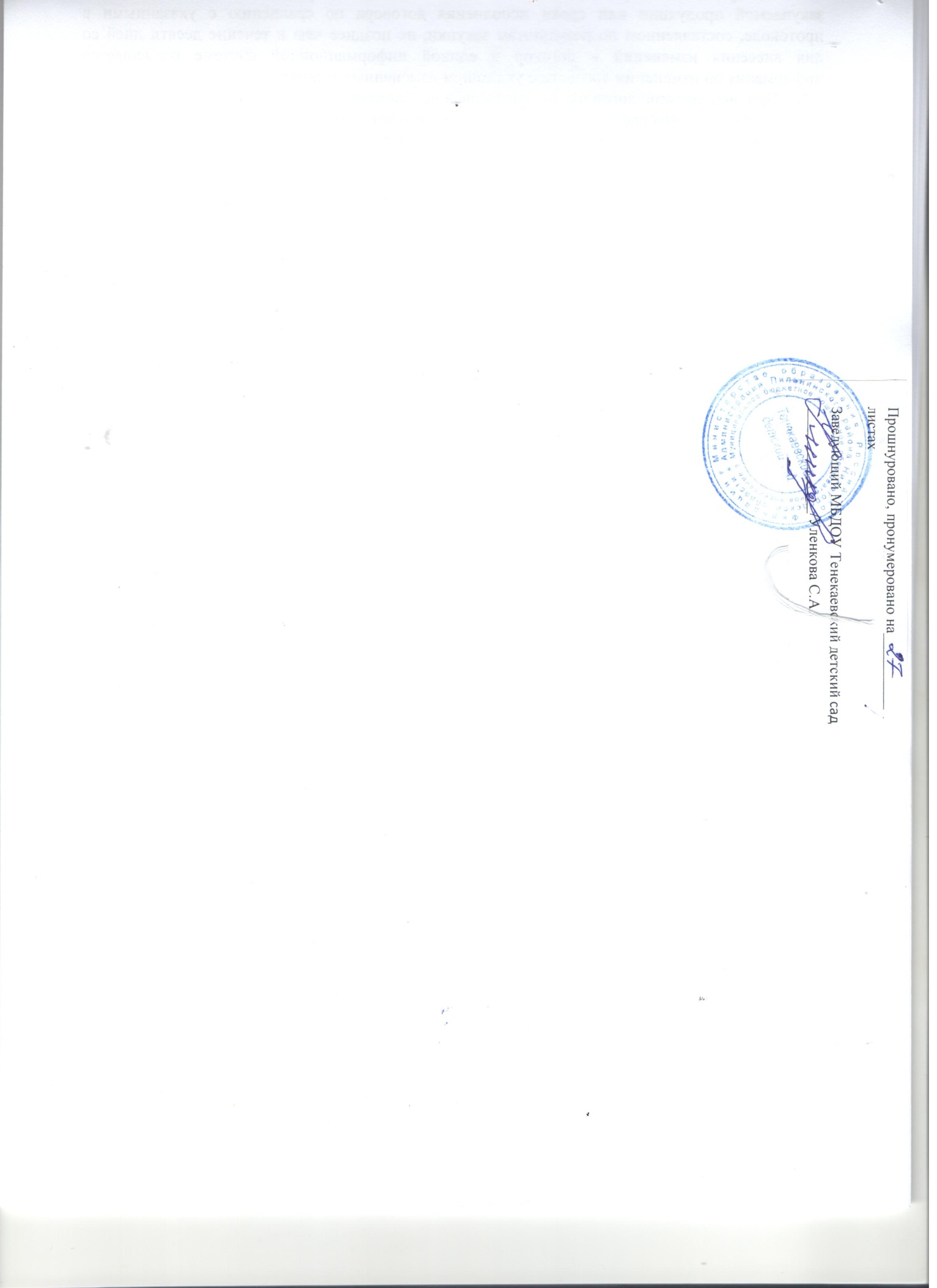 